Задания для 7Б класса  11.12.23                     ПРИЛОЖЕНИЕ 1.Направления внешней политики                  Западное                                                                  юго-восточное                (стр. 35-37)                                                                                    (стр. 39-40)Задача-возвращение западнорусских                                                Задача – защита южных              земель (борьба с Литвой)                                                                     рубежей России Итоги -  ????                                               северо-западное             Итоги - ????                                                        (стр.37, первый абзац снизу)                                                Задача – снятие торговой блокады                                                                России на Балтике                                     (борьба с Ливонским орденом, Ганзой и Швецией)                                            Итоги -  ?????Классная работаДомашняя работа1 История1. Записать тему – Внешняя политика Российского государства в первой трети ХꓦІ в. 2. Прочитать § 5.1. Выписать (§ 5) итоги по каждому направлению и подтвердить их фактами (факт – это совершившееся событие с датами и названиями!)2. Заполнить данную схему (Приложение 1), дополнив ее своими ответами.2АлгебраПрочитать главу 3 "Введение в алгебру", п. 3.1. "Буквенная запись свойств действий над числами". Написать в тетради основные свойства сложения и умножения чисел (стр. 73-74). Изучить примеры на стр. 74-75.
Посмотреть: https://resh.edu.ru/subject/lesson/7258/conspect/310099/
Выполнить задания: №229; №230; №232.         №231; №2333Иностран. языкГруппа I: (Дарья Владимировна)          Стр.72-73 упр.1. Один из трех текстов перевести и подготовить к устному переводу.Группа II: (Юлия Анатольевна)         Стр. 66,  упр 1,  письменный перевод текста. стр 66-67, выучить новые слова4Физика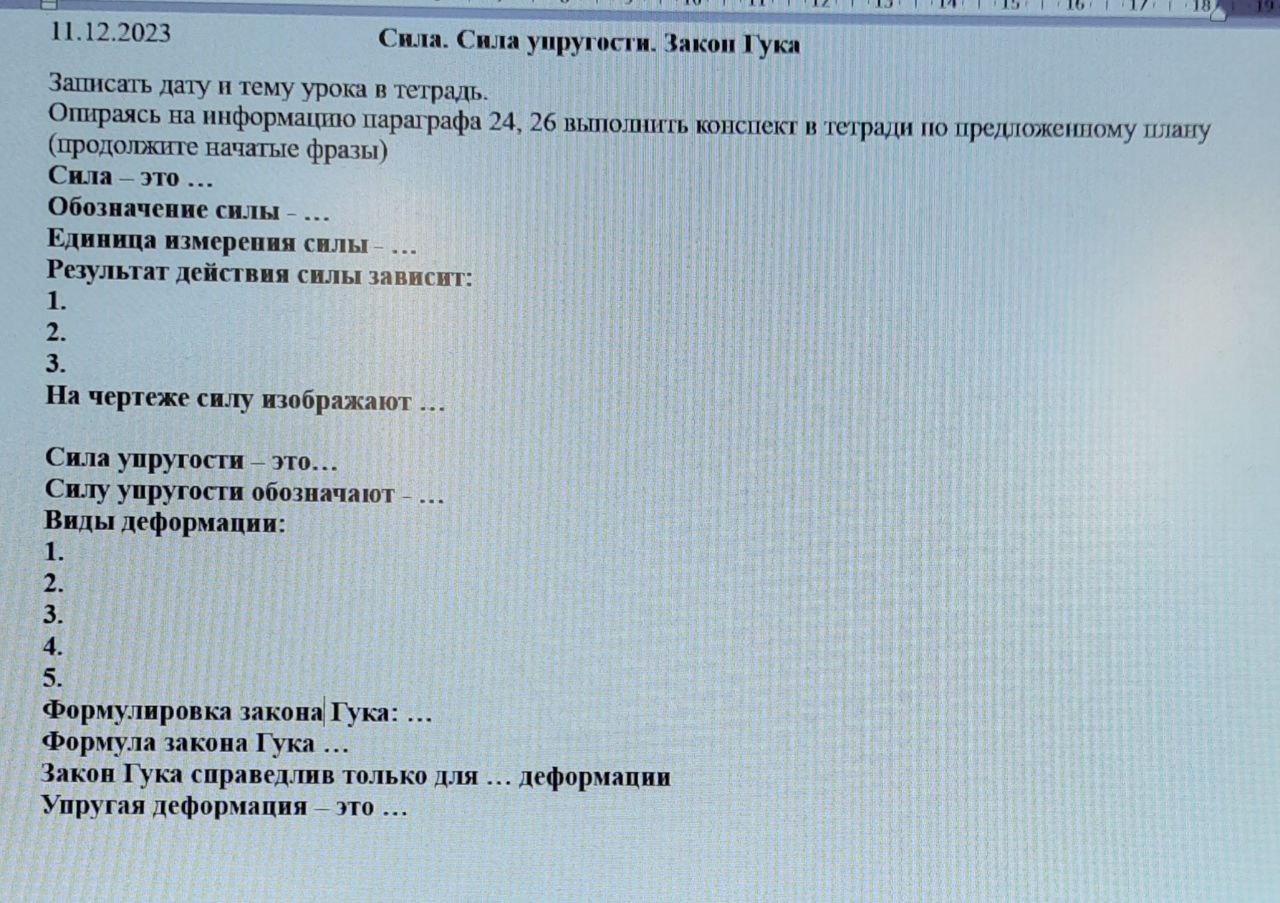 Выполнить в рабочей тетради.Выполнить в рабочей тетради.5Русский язык  п.31, упр.196 упр. 1976Развитие речи